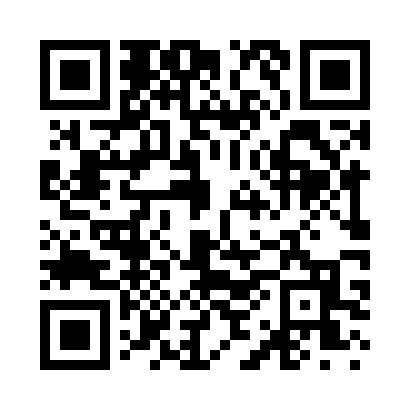 Prayer times for Airville, Pennsylvania, USAWed 1 May 2024 - Fri 31 May 2024High Latitude Method: Angle Based RulePrayer Calculation Method: Islamic Society of North AmericaAsar Calculation Method: ShafiPrayer times provided by https://www.salahtimes.comDateDayFajrSunriseDhuhrAsrMaghribIsha1Wed4:426:051:034:538:019:242Thu4:406:041:034:538:029:263Fri4:396:031:024:548:039:274Sat4:376:021:024:548:049:295Sun4:356:011:024:548:059:306Mon4:345:591:024:548:069:317Tue4:335:581:024:558:079:338Wed4:315:571:024:558:089:349Thu4:305:561:024:558:089:3510Fri4:285:551:024:558:099:3711Sat4:275:541:024:568:109:3812Sun4:255:531:024:568:119:3913Mon4:245:521:024:568:129:4114Tue4:235:511:024:568:139:4215Wed4:225:501:024:578:149:4316Thu4:205:491:024:578:159:4417Fri4:195:491:024:578:169:4618Sat4:185:481:024:578:179:4719Sun4:175:471:024:588:189:4820Mon4:165:461:024:588:199:4921Tue4:155:451:024:588:209:5122Wed4:135:451:024:588:209:5223Thu4:125:441:024:598:219:5324Fri4:115:431:034:598:229:5425Sat4:105:431:034:598:239:5526Sun4:105:421:034:598:249:5727Mon4:095:421:035:008:259:5828Tue4:085:411:035:008:259:5929Wed4:075:401:035:008:2610:0030Thu4:065:401:035:008:2710:0131Fri4:055:401:035:018:2810:02